Poradové čísloOpis objednávky DátumDodávateľ Cena Údaje o osobe, ktorá objednávku odpísala178/2022Kuchyňovo s.r.o.Kuchynské vybavenie – kanvica 20.10.2022Kuchyňovo s.r.o. IČO: 3636604822,13€PaedDr. Anna Kurčinová179/2022Decathlon SK s.r.o. Učebné a zariadenia: súťažný disk ultimate 50008.11.2022Decathlon SK s.r.o.IČO: 4765882716,50€PaedDr. Anna Kurčinová180/2022eFitness.skUčebné pomôcky – pomôcky na TV07.11.2022eFitness.skIČO: 27518876196,99€PaedDr. Anna Kurčinová181/2022ATHLETIC24 s.r.o.Učebné pomôcky – korfbalová lopta07.11.2022ATHLETIC24 s.r.o.IČO: 2862124758,68€PaedDr. Anna Kurčinová182/2022Dom kultúry v Námestove Kultúrne podujatie 08.11.2022Dom kultúry v Námestove525,00€ PaedDr. Anna Kurčinová183/2022Baz.sk Hygienické potreby: 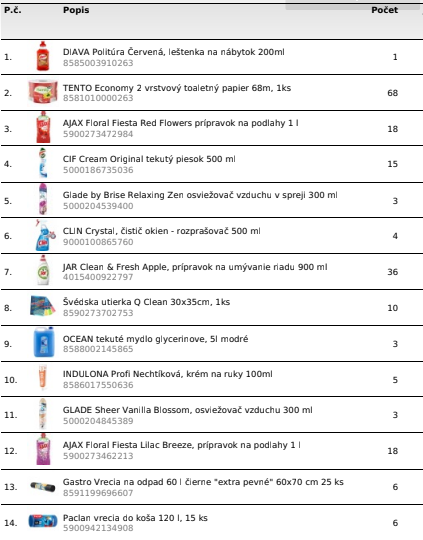 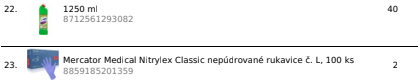 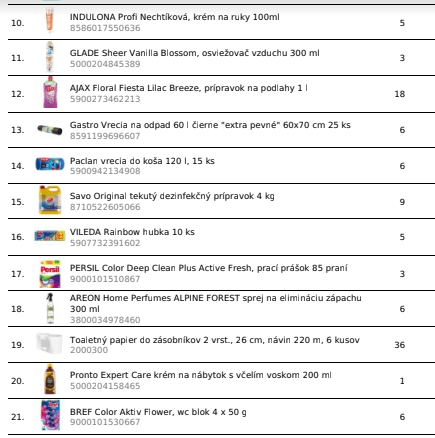 15.11.2022Baz.sk s.r.o. IČO: 368401141223,39€PaedDr. Anna Kurčinová184/2022Ľuboš Franek Hygienické potreby: Toal.pap.economy – 36ks, Rukavice latex. Nepúdrované, 100ks M; Obrúsky biele 30x30,500ks... a iné.   16.11.2022Ľuboš FranekIČO: 46053981138,47€PaedDr. Anna Kurčinová185/2022Alza.sk s.r.o.  Rôzne kancelárske zariadenia – skartovačka 12.11.2022Alza.sk s.r.o.IČO: 3656293948.40€ PaedDr. Anna Kurčinová186/2022UHOLNE SKLADY MATIS s.r.o. Uhlie 11.11.2022UHOLNE SKLADY MATIS s.r.o. IČO: 510624611 214,80€PaedDr. Anna Kurčinová187/2022Ľuboš Franek Rôzne kancelárske potreby:Výkres farebný, A2/180gr – 5,62; výkres A1 190gr, 100ks – 1,34; výkres A3 180gr, 200ks – 39,31; pastelky MAPED, Jumbo, 12far. – 59,74; Fólia laminovacia A4/80mikro – 8,43... a iné. 18.11.2022Ľuboš FranekIČO: 46053981140,65€ PaedDr. Anna Kurčinová188/2022Jaroslav Zajac Odborné prehliadky a revízne správy v kotolniach 23.11.2022Jaroslav Zajac IČO: 37387561216,00€ PaedDr. Anna Kurčinová189/2022UHOLNE SKLADY MATIS s.r.o. Drevené pelety 23.11.2022UHOLNE SKLADY MATIS s.r.o. IČO: 510624613402,00€PaedDr. Anna Kurčinová190/2022Baz.sk Hygienické potreby: 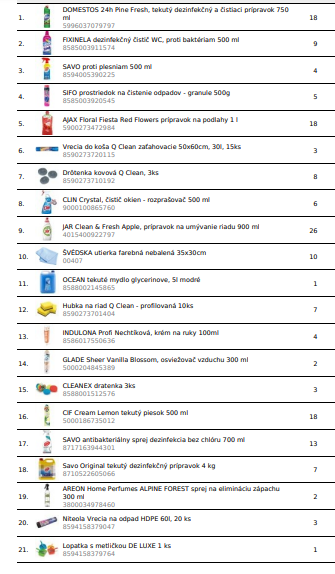 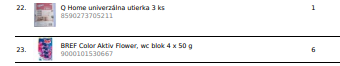 23.11.2022Baz.sk s.r.o. IČO: 36840114448,87€PaedDr. Anna Kurčinová191/2022Ing. Jozef Mišánik – EIMSvietidlá – LED svietidlá + LED trubica 30.11.2022Ing. Jozef Mišánik – EIMIČO: 350942491334,33€PaedDr. Anna Kurčinová193/2022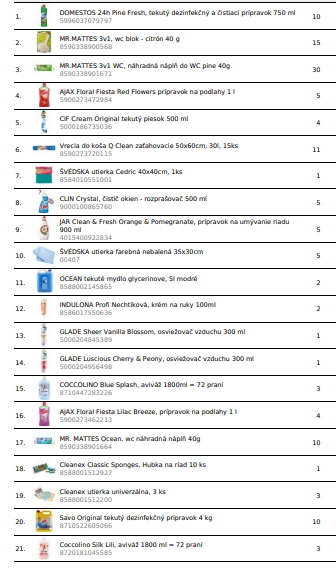 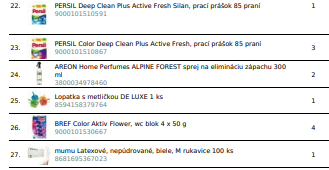 Baz.sk Hygienické potreby23.11.2022Baz.sk s.r.o. IČO: 36840114336,95€PaedDr. Anna Kurčinová194/2022Elektroinštalácie Jaroslav Smidžár Led svietidlá 21.11.2022Elektroinštalácie Jaroslav Smidžár IČO: 35098091740,40€PaedDr. Anna Kurčinová